Základní škola T. G. Masaryka a mateřská škola,Chroustovice, okres ChrudimŠkolní vzdělávací program pro předškolní vzdělávání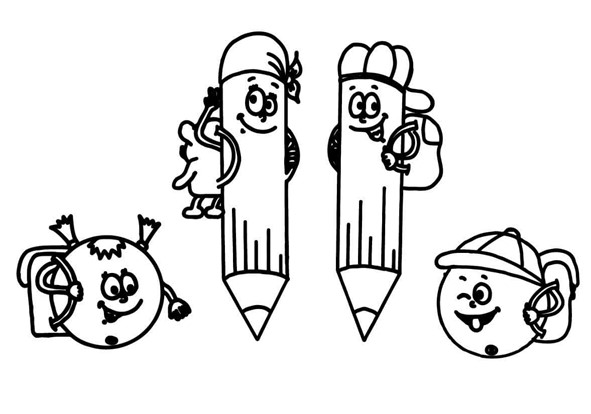 „OD PODZIMU DO LÉTA, HLEDÁM CESTU DO SVĚTA“Obsah:Identifikační údaje………………………………………………………………….......................2Charakteristika školy…………………………………………………………………………………..4Podmínky vzdělávání……………………………………………………………….………………….5Věcné podmínky……………………………………………………………………………………5Životospráva………………………………………………………………………………………….6Psychosociální podmínky……………………………………………………………………….6Organizace ………………………………………………………………………….………..………73.4.1. Režim dne………………………………………………………………….…………………83.4.2. Provozní doba mateřské školy……………………………………………………103.4.3. Uzavření mateřské školy v době hlavních a vedlejších prázdnin…10Řízení mateřské školy………………………………………………………………………….11Personální a pedagogické zajištění………………………………………………………11Spoluúčast rodičů………………………………………………………………………………..12Podmínky pro vzdělávání dětí se speciálními vzdělávacími potřebami…13Podmínky vzdělávání dětí nadaných…………………………………….………………15Podmínky pro vzdělávání dětí od dvou do tří let……………………………….16Povinné předškolní vzdělávání………………………………………………………….17Organizace vzdělávání………………………………………………………………….…………….18Charakteristika tříd………………………………………………………………………………18Přijímání dětí……………………………………………………………………………………….19Charakteristika vzdělávacího programu………………………………………….………….20Hlavní myšlenky programu – filozofie školy…………………………………………20Cíle vzdělávacího programu…………………………………………………………………21Metody a formy vzdělávání……………………………………………………….…………22Projekty vzdělávacího programu……………………………………………………….…235.4.1. Narozeninový den………………………………………………………………………235.4.2. Předškoláci…………………………………………………………………………………235.4.3. Odpolední svačinky na třídách……………………………………………………24Vzdělávací obsah……………………………………………………………………………….……….25Barevný podzim…………………………………………………………………………………..25 Zimní království…………………………………………………………………………………..30 Můj svět……………………………………………………………………………………….……..35Evaluační systém………………………………………………………………………………….…….41Seznam příloh……………………………………………………………………………………….……441. Identifikační údajeNázev školyZákladní škola T. G. Masaryka a mateřská škola, Chroustovice, okres ChrudimSídloChroustovice 166, 538 63 ChroustoviceIČO710 05 111Ředitelka školy, statutární zástupceMgr. Marie HoudkováVedoucí učitelkaJitka VacenovskáKontaktywww.mschroustovice.czmschroustovice@centrum.cz469 674 134724 508 297ZřizovatelMěstys ChroustoviceAdresaMěstys Chroustovice, náměstí J. Haška 93, 538 63 ChroustoviceJméno starostyMarie TlapákováČíslo jednacíCH 621/2022Název programuOd podzimu do léta, hledám cestu do světaŠVP zpracovalaJitka Vacenovská ve spolupráci s pedagogickými pracovníky školyŠVP schválen na pedagogické radě25. 8. 2022ŠVP projednán a schválen Školskou radou29. 8. 2022Účinnost dokumentu1. 9. 2022Platnost dokumentu31. 8. 2027Číslo jednací aktualizaceCH 627/2023Aktualizace dokumentu – projednán a schválen Školskou radou30. 8. 2023Aktualizaci provedlaJitka VacenovskáAktualizace: Příloha č. 1Příloha č. 4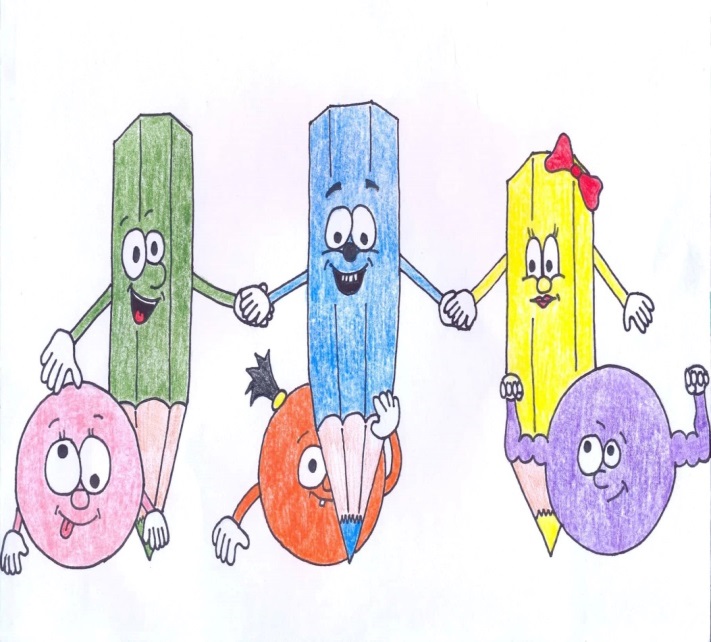 S obsahem ŠVP jsou seznámeni zákonní zástupci dětí docházejících do naší mateřské školy.Pro zájemce z řad veřejnosti je přístupný na nástěnce MŠ.2. Charakteristika školyMateřská škola v Chroustovicích je škola s šedesátiletou historií. Počátky založení mateřské školy sahají do roku 1952, kdy byla umístěna v budově, která pozdějším předpisům nevyhovovala.  Proto v roce 1982 byla postavena nová, typizovaná budova, která také byla na dnešní dobu velmi nevzhledná a nákladná na provoz.Městský úřad Chrast- stavební úřad vydal dne 25. 8. 2009 stavební povolení. Firma Agrostav Pardubice převzala staveniště dne 15. 9. 2009 a v poměrně krátké době provedla radikální rekonstrukci celé budovy, především zhotovení valbové střechy, výměnu oken, zateplení celého objektu, výměnu topení, betonování podlah a další práce. Kolaudační souhlas s užíváním budovy byl vydán 21. 12. 2009.Náklady na rekonstrukci byly pokryty z dotace Ministerstva financí ve výši 4 miliony Kč a z vlastních zdrojů městyse ve výši 841 tisíc Kč.Po nové rekonstrukci budovy, vymalování, nátěrech a výzdobě vnitřního interiéru působí velmi útulným dojmem.V roce 2016 byla v letních měsících provedena rekonstrukce sociálního zařízení jak pro    děti, tak dospělé. Ve všech patrech se vyměnily obklady, sanitární vybavení, dlažba.          V šatnách dětí byl vyměněn nábytek, který už odpovídá novým trendům a na zem byla položena nová krytina.Ve školním roce 2018/2019 se postupně začal obměňovat nábytek ve třídách. Do obou tříd byly nakoupeny nové stolečky, židličky a nové úložné skříně na výkresy dětí. Do třídy Pastelek byla instalována nová interaktivní tabule.O letních prázdninách 2022 byla i do druhé třídy Korálky instalována interaktivní tabule. Obě třídy byly dovybaveny novým nábytkem. Na chodby a celé schodiště byla položena nová podlahová krytina. V kotelně byly vyměněny oba plynové kotle.Budova je dvoupodlažní. V prvním poschodí je třída „Pastelky“, která navazuje na toalety pro děti. Dále je zde šatna pro děti ze třídy Pastelek, sborovna s knihovnou, sociální zařízení a šatna pro pedagogické pracovnice. Ve druhém poschodí je třída „Korálky“, která navazuje na toalety pro děti. Dále je zde šatna pro děti ze třídy Korálky, kancelář vedoucí učitelky, sociální zařízení pro pedagogické pracovnice, a kabinet pomůcek.Stravování dětí i pracovnic mateřské školy zajišťuje kuchyň a jídelna, která je v přízemí budovy. V jídelně se střídají obě oddělení podle režimu dne. Jídelna byla o prázdninách 2009 vybavena novým nábytkem, položena podlahová krytina, provedeny nátěry a vymalování. V létě roku 2019 byla do školní kuchyně pořízena nová kuchyňská linka.Škola má velmi dobré prostorové podmínky, třídy jsou účelně vybaveny a esteticky upraveny. K budově mateřské školy patří poměrně rozlehlá zahrada s množstvím stromů a keřů. Od středně frekventované komunikace a chodníku je zahrada oddělena plotem. Zahradu využíváme po celý rok. V roce 2013 se vyměnilo celé pískoviště, byl vybudován dřevěný systém. Postupně doplňujeme další prvky na pohybové aktivity.  Na jaře roku 2018 byla na zahradu MŠ doplněna velká prolézací „Housenka“. Další pomůcky a hračky jsou uschovány v garáži. Stromy a keře jsou upravovány.      Mateřskou školu navštěvují děti od dvou do sedmi let, z naší i okolních vesnic.Spolupráce s rodiči je na velmi dobré úrovni. Rodiče nás mohou kdykoliv navštívit. Jsou to naši partneři, kteří nás v našich aktivitách podporují i sponzorskými dary.      Mateřská škola je součástí ZŠ Chroustovice.Veškeré snažení všech zaměstnanců školy směřuje k tomu, aby zde dítě bylo maximálně šťastné a spokojené.  3. Podmínky vzdělávání3. 1. Věcné podmínkyV mateřské škole jsou dvě prostorné a slunné třídy. Obě jsou kompletně vybaveny             novým nábytkem a upraveny tak, aby si děti podle dohodnutých pravidel mohly brát              vše potřebné pro svou hru.Hygienická zařízení odpovídají počtu dětí.Pro odpočinek se lehátka rozkládají v zadní části každé třídyVe třídách je dostatečné množství hraček a stavebnic dřevěných i z  PVC, které jsou 	průběžně obměňovány. Část herního prostoru je pokryta v obou třídách dopravními  	koberci.V přízemí je velká jídelna s vydávacím okénkem, která slouží pro obě třídy.V kabinetu ve druhém poschodí jsou uloženy didaktické a tělovýchovné pomůcky pro 	obě třídyVe třídě Pastelky i Korálky jsou nainstalovány interaktivní tabule.Ve třídě Korálky je klavír. Ve třídě Pastelky elektronické klávesy. V obou třídách je	audiovizuální technika – televize, DVD přehrávač a přehrávač CD.V přízemí budovy se děti přezouvají a ukládají obuv, k odkládání oděvů slouží šatny 	u každé třídy. Zde jsou i informační nástěnky pro rodiče a prostor pro vystavení	dětských prací.Na chodbě v prvním patře je umístěna nástěnka, která platí pro obě třídy.      Okolo celé budovy je prostorná zahrada se zakrytým pískovištěm a dřevěným     	systémem.                                                         Máme možnost využívat velkou tělocvičnu v ZŠ, dětské hřiště v základní škole a nové  multifunkční hřiště u základní školy.Mateřská škola prochází postupně celou řadou rekonstrukcí.Záměr úpravy věcných podmínek:1. Udržovat technický stav budovy na přijatelné úrovni, provádět přiměřenou údržbu.2. Postupně vybavovat třídy novými pomůckami, knihami, hračkami. Snažit se     o modernizaci všech prostor, respektovat potřeby dětí a trendy předškolního vzdělávání.3. Snažit se obohatit herní kouty/centra/.3. 2. ŽivotosprávaDětem je poskytována plnohodnotná a vyvážená strava dle příslušných noremStrava je připravována v kuchyni školy a poté v jídelně vydávána. Odpolední svačina se podává ve třídách.Je zachována vhodná skladba jídelníčku, dodržování technologie přípravy pokrmů a	nápojů.Je zajištěn dostatečný pitný režim v průběhu celého dne dítěte v MŠ. Dítě má svůj	hrneček, který samostatně používá a napije se podle chuti, kdy chce. Před odchodem	na vycházku je dětem připomínán pitný režim. Hrnečky jsou pravidelně umývány.Mezi jednotlivými pokrmy jsou dodržovány vhodné intervaly.Děti do jídla nenutíme, ale snažíme se, aby všechny alespoň ochutnaly a naučily se  tak zdravému stravování.Děti jsou vedeny k samostatnosti při jídle – mazání pomazánek, nalévání pití, příprava	ovoce a zeleniny. Malé děti jsou obslouženy. Vše s důrazem na bezpečnost a hygienu.Vedeme děti také ke kultuře stolování. Děti do 4 let používají při jídle pouze lžíci. Starší si berou lžíci a příbor a zkouší jíst příborem. Předškoláci používají na druhé jídlo pouze příbor.Dlouhodobým trendem je sledování moderních trendů ve školním stravování a	obměňování jídelníčků.Je zajištěn pravidelný denní řád, který je ale natolik flexibilní, že umožňuje organizaci	činností dětí v průběhu dne přizpůsobit potřebám a aktuální situaci.V případě potřeby (návštěva akcí, divadlo v MŠ, školní výlety, apod) je však možné, ho přizpůsobit dané situaci. Při změnách režimu dne vždy respektujeme potřeby dětí.Záměr:1. Nabízet plnohodnotnou stravu s ohledem na roční období.3. 3. Psychosociální podmínkyVšichni zaměstnanci školy vytváří dětem takové prostředí, aby se zde děti cítily	spokojeně, jistě a bezpečně. Děti mají v naší škole stejná práva, možnosti a povinnosti. Osobní svoboda a volnost dětí je respektována do určitých mezí. Péče o děti je podporující, sympatizující. Počítáme s aktivní spolupráci dítěte při              všech činnostech. Převažují pozitivní hodnocení, pochvaly, podporujeme dítě nebát se, pracovat                         samostatně, důvěřovat si, spolupracovat s ostatními. V dětech rozvíjíme citlivost pro vzájemnou toleranci, pomoc a podporu. Děti si spoluvytvářejí pravidla chování ve skupině tak, aby se ve třídě vytvořil                         kolektiv dobrých kamarádů, kde jsou všichni rádi. Pedagogové se dostatečně věnují vztahům ve třídě, nenásilně tyto vztahy ovlivňují                         prosociálním směrem (prevence šikany a patologických jevů u dětí).Všichni naši pracovníci vytvářejí klidné prostředí bez spěchu, shonu, vyhýbají se     negativním slovním komentářům – dospělí jsou dětem příkladem. Pedagogové komunikují s dětmi tak, aby jim to bylo příjemné. Podporují je v samostatnosti a sebeobsluze.Dítě má právo výběru činností ve třídě.Děti jsou vedeny k sebehodnocení různými způsoby.Záměr:1. Udržovat pozitivní vztahy mezi dětmi, mezi dospělými, mezi dětmi a dospělými.2. Důslednost při dodržování vytvořených pravidel.3. 4. OrganizaceŠkolní rok začíná 1. září a končí 31. srpna následujícího kalendářního roku.Předškolní vzdělávání má 3 ročníky.Do jedné třídy jsou zařazené děti různého věku.Mateřská škola organizuje školní výlety a další akce související s výchovně vzdělávací            činností školy.Při přijetí dítěte do mateřské školy stanoví ředitelka po dohodě se zákonným            zástupcem dítěte dny 	docházky dítěte do mateřské školy a délku pobytu, v těchto            dnech, v mateřské škole.Pro nové děti je uplatňován adaptační režim.Poměr spontánních a řízených činností je vyvážený. Děti pracují v centrech aktivit            (samostatná volba), kde jsou podněcovány k vlastní aktivitě, experimentování a            kooperaci.Děti obvykle přicházejí do mateřské školy do 8 hod., jinak po dohodě s třídní            učitelkou podle aktuální potřeby rodičů. Mateřská škola, se v době od 8.00 hod., do           12.00 hod a od 12:45 hod. do 14.15 hod. uzamyká – používá se zvonek u vchodových           dveří.Pobyt venku probíhá buď formou vycházky po okolí. Pobytem na zahradě MŠnebo ZŠ.  Je zařazován každodenně v dopoledních hodinách, v případě příznivého počasí také v odpoledních hodinách. Při nepříznivých podmínkách počasí (silný vítr, déšť, velký mráz, smogová situace apod.) je pobyt venku zkracován, případně nahrazován činnostmi a hrami v MŠ. Denní aktivity jsou zařazovány tak, aby dětem poskytovaly dostatek volného pohybu na školní zahradě i v MŠ. Zároveň je respektována individuální potřeba aktivity a odpočinku jednotlivých dětí.      Pískoviště je opatřeno ochrannou sítí.       Odpočinek probíhá v obou odděleních. Doba odpočinku je minimálně ¾ hod.            Respektujeme individuální potřeby dětí.  Každé dítě má své lůžkoviny, větrání lůžkovin    a pyžam zajišťuje školnice. Lehátka jsou uskladněna v každé třídě.Součástí MŠ je i ŠJ, kde se denně připravuje čerstvá strava. Pracovníci ŠJ zajišťují i pitný režim, ve třídách jsou umístěny thermo nádoby. Děti samoobslužně pijí z vlastních hrnečků, dle svých potřeb. Tyto nádoby jsou každý den umývány. Pití je i součástí každého jídla dle jídelníčku.O úpravu zeleně se stará školník a pracovníci MŠ.Záměr:1. Důsledné dodržování Školního řádu.3.4.1.  Režim dnePředškolní vzdělávání dětí podle stanoveného školního vzdělávacího programu probíhá v základním denním režimu, který je přizpůsoben podmínkám mateřské školy. Respektuje dobu příchodu a odchodu dětí, jejich věkové zvláštnosti potřeby, biorytmus a náročnost prováděných činností. Je volný, pevně je stanovena pouze doba stravování a odpočinku.Uvedené časy slouží jako vodítko. Učitelka rozhoduje samostatně a přizpůsobuje uspořádání dne podmínkám a situacím v konkrétní skupině dětí – při dodržování psychohygienických zásad. Řízené činnosti probíhají dle třídních programů.Ve třídě souběžně působí učitelky především při řízených činnostech a při pobytu venku.8:00 – 12:00 hod. 	- rozsah 4 nepřetržitých hodin, ve kterých dítě, na které se vztahuje povinnost předškolního vzdělávání, plní povinnost předškolního vzdělávání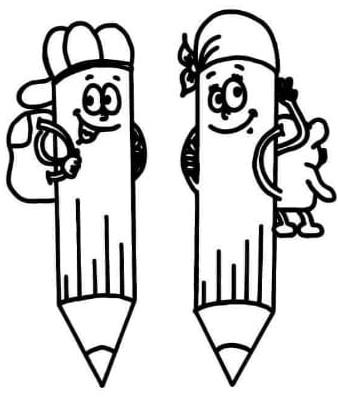 Třída PASTELKY6:00 – 7:00 hod. 	 scházení dětí z I. a II. třídy, ranní hry dle volby a přání dětí	(podle směny sloužící učitelky) 7:00 hod.		odchod dětí do II. třídy7:00 – 8:50 hod.	příchod dětí z II. třídy, scházení dětí, pokračování v započatých činnostech, spontánní, tvořivé a didaktické hry, práce ve skupinách i individuálně, jazykové chvilky, ranní cvičení, ranní kruh8:50 – 9:20 hod.	osobní hygiena, dopolední svačina9:20 – 10:00 hod.	osobní hygiena, komunitní kruh, práce v centrech (řízené činnosti – záměrné i spontánní učení – společné i individuální)10:00 – 11:50 hod. 	příprava na pobyt venku, pobyt venku11:50 – 12:00 hod.	osobní hygiena, příprava na oběd12:00 – 12:30 hod.	oběd, osobní hygiena, příprava na odpočinek12:30 – 14:15 hod.	pohádky, klidové aktivity, spánek dle potřeb dětí	mladší děti – odpočinek na lehátku	předškoláci – odpočinek na lehátku, nespavý režim14:15 – 16:00 hod.	vstávání dětí, osobní hygiena, odpolední svačina, klidové aktivity, odpolední činnosti dle zájmu dětí, pokračování cílených činností, v případě příznivého počasí pobyt venku, rozcházení dětí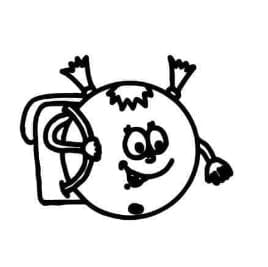 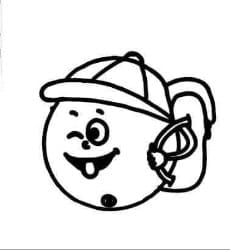 Třída KORÁLKY6:00 – 7:00 hod. 	 scházení dětí z I. a II. třídy, ranní hry dle volby a přání dětí	(podle směny sloužící učitelky) 7:00 hod.		odchod dětí do I. třídy7:00 – 8:20 hod.	příchod dětí z I. třídy, scházení dětí, pokračování v započatých činnostech, spontánní, tvořivé a didaktické hry, práce ve skupinách i individuálně, jazykové chvilky, ranní cvičení, ranní kruh8:20 – 8:50 hod.	osobní hygiena, dopolední svačina8:50 – 9:30 hod.	osobní hygiena, komunitní kruh, práce v centrech (řízené činnosti – záměrné i spontánní učení – společné i individuální)9:30 – 11:20 hod. 	příprava na pobyt venku, pobyt venku11:20 – 11:30 hod.	osobní hygiena, příprava na oběd11:30 – 12:00 hod.	oběd, osobní hygiena, příprava na odpočinek12:00 – 13:45 hod.	četba pohádky, klidové aktivity, spánek dle potřeb dětí	mladší děti – odpočinek na lehátku	předškoláci – odpočinek na lehátku, nespavý režim13:45 – 16:00 hod.	vstávání dětí, osobní hygiena, odpolední svačina, klidové aktivity, odpolední činnosti dle zájmu dětí, pokračování cílených činností, v případě příznivého počasí pobyt venku, rozcházení dětí6:00 – 7:00hod. - podle toho, která třída v daném týdnu začíná, děti se v ní schází. Rodiče jsou vždy informováni na obvyklém místě ve školce.15:00 hod. – podle toho, která třída v daném týdnu končí, děti do ní přecházejí. Rodiče jsou vždy informováni na obvyklém místě ve školce.3.4.2. Provozní doba mateřské školyMateřská škola je s celodenní péčí.  S provozem od 6:00 do 16:00 hod. Budovu mateřské školy otevírá učitelka. Děti se střídavě scházejí ve třídě Pastelek nebo Korálků.  Rodiče jsou o tom vždy informováni na obvyklém místě ve školce. V 7:00 hod. děti odchází v doprovodu paní učitelky do své třídy. Po obědě odchází některé děti domů, ostatní děti mají ve svých třídách přichystaná lehátka. Při poledním odpočinku dětem předčítáme pohádky, zpíváme ukolébavky a následně (podle situace) pouštíme relaxační hudbu. Děti v žádném případě nenutíme ke spánku. Musí ale odpočívat tak, aby nerušily děti, které spánek potřebují. V odpoledních hodinách se děti věnují volným hrám, aktivitám nabízeným paní učitelkou, individuálním činnostem. V případě příznivého počasí jsou všechny aktivity přesunuty na školní zahradu. V 15:00 hod. děti za doprovodu paní učitelky odchází do třídy, která v daný týden končí. V případě příznivého počasí, zůstávají na školní zahradě.3.4.3. Uzavření mateřské školy v době hlavních a vedlejších   prázdninK přerušení provozu školy dochází minimálně, zpravidla v období vánočních svátků v délce shodné se základní školou. V době letních prázdnin bývá MŠ v provozu zpravidla 4 týdny. Rodiče jsou vždy včas informováni. V době vedlejších prázdnin je provoz školy přizpůsoben počtu dětí. Čerpání řádné dovolené všech zaměstnanců se uskutečňuje průběžně s ohledem na snížený počet dětí (např. v období viróz, chřipek a nachlazení, vedlejší prázdniny).3. 5. Řízení mateřské školyŠkolní řád, směrnice, pracovní náplň vymezují jasná pravidla a kompetence zaměstnanců školy. Důraz je 	kladen na týmovou práci, vzájemnou spolupráci a vytváření prostředí důvěry a otevřenosti vedoucí MŠ, která kontroluje a vyhodnocuje práci všech zaměstnanců.Názory a myšlenky všech zaměstnanců jsou přijímány, všichni zaměstnanci se podílí na dění v mateřské škole.Vedoucí učitelka pozitivně hodnotí jednotlivé dílčí úspěchy a tím motivuje ke kvalitě vykonávané práce.Ve škole je funkční informační systém, pedagogické rady se konají dle plánu, provozní pravidelně 1x za měsíc.Vedoucí učitelka a pedagogičtí pracovníci vypracovávají ŠVP a TVP s pověřením ředitelky ZŠ a MŠ Chroustovice.Kontrolní a evaluační činnosti zahrnují všechny stránky chodu MŠ. Z výsledků jsou vyvozovány závěry pro další práci.Na spolupráci s rodiči se podílí celý kolektiv MŠ, jednotlivci větší či menší měrou, dle záměru plánovaných akcí.MŠ spolupracuje se zřizovatelem, ZŠ, Komunitní školou a dalšími organizacemi v Chroustovicích.Záměr:1. Vytváření dobré komunikace mezi všemi organizacemi.3. 6. Personální a pedagogické zajištěníPracovní kolektiv mateřské školy tvoří 4 pedagogické pracovnice, z nichž je jedna vedoucí učitelka a 3 provozní pracovnice. Všechny pedagogické pracovnice splňují požadovanou odbornou způsobilost získanou středoškolským vzděláním. Mezi provozními pracovnicemi jsou školnice, vedoucí školní jídelny a kuchařka.Zaměstnanci školy jednají, chovají se a pracují profesionálním způsobem v souladu se společenskými pravidly a pedagogickými a metodickými zásadami výchovy a vzdělávání dětí předškolního věku. V případě podezření, že dítě potřebuje specializovanou péči (logopedie, speciální vzdělávací potřeby apod.), jsou rodičům předány kontakty na specializované odborníky. Pedagogové jsou průběžné vzdělávání v rámci DVPP.Pedagogické pracovnice spolu spolupracují a předávají si mezi sebou získané vědomosti.Logopedickou péči zajišťuje kvalifikovaný pracovník.Záměr:1. Udržovat vysokou odbornou úroveň pedagogického sboru.2. Pečovat o odborný růst pedagogického sboru. Podporovat zájem o další studium, umožnit    účast na dalším vzdělávání.3. Všichni zaměstnanci budou vytvářet podmínky, aby se v nich každé dítě učilo žít                         ve společnosti ostatních, aby navazovalo a udržovalo vztahy s ostatními, aby se učilo spolupodílet se, získalo pocit sounáležitosti, mělo porozumění pro potřeby jiných a dokázalo se prosazovat s ohledem na druhé.3. 7. Spoluúčast rodičůPři vytváření vztahů mezi rodiči a zaměstnanci školy si zakládáme především na vzájemné důvěře, otevřenosti, vstřícnosti, porozumění, respektu a ochotě spolupracovat. Stejně jako dítě, i rodič potřebuje získat důvěru k celému kolektivu mateřské školy.Pravidelné předávání základních informací o dítěti, jeho zdravotním stavu, chování apod. je nezbytné. Pedagogové chrání soukromí rodiny a jsou diskrétní (informace o rodině a dětech jsou důvěrné, pracují s nimi pouze učitelky ve třídě, případně ředitelka školy).Všichni zaměstnanci školy jednají s rodiči ohleduplně a taktně. Mateřská škola podporuje rodinnou výchovu a pomáhá rodičům v péči o dítě. Rodiče jsou pravidelně a dostatečně informováni o všem, co se v mateřské škole děje, prostřednictvím webových stránek, nástěnek v prvním patře budovy (je společná pro obě třídy) a na šatně každé třídy. Dále pořádáme informativní schůzku na začátku školního roku a schůzku pro rodiče nově přijatých dětí na konci školního roku.Nástěnky na chodbě a ve třídě jsou zdrojem informací o tom, co děti vytvořily, na čem spolupracovaly. Další předávání informací probíhá prostřednictvím krátkých rozhovorů při předávání dětí. Rodiče mají také možnost sjednat si schůzku s třídní učitelkou, kde mohou probrat vývoj dítěte. Pedagogové informují rodiče o prospívání a individuálních pokrocích jejich dítěte a společně hledají cíle pro vzdělávání a výchovu. V případě potřeby nabízíme rodičům spolupráci s odborníky ze školských poradenských zařízení i klinickými logopedy. Pravidelně pořádáme akce pro rodiče a děti:drakiáda s opékáním buřtůuspávání broučků s lampionovým průvodemvánoční tvoření spojené s vystoupením dětíkonzultační hodiny pro rodiče předškolákůjarní setkávání s opékáním buřtůmájové oslavy – vystoupení dětíadaptační program pro nově přijaté dětirozloučení předškoláků s vystoupením dětívýběr zástupců rodičů do SRPDŠdotazníklogopedická cvičeníProjeví-li rodiče zájem, mohou spolurozhodovat při plánování programu školy.Záměr:1. NEJDŮLEŽITĚJŠÍ JE, aby rodiče nabývali důvěry v MŠ a přenášeli jí na dítě!3. 8. Podmínky pro vzdělávání dětí se speciálními vzdělávacími potřebamiDítětem se speciálními vzdělávacími potřebami je dle školského zákona dítě, které     k naplnění svých vzdělávacích možností, k uplatnění nebo užívání svých práv na rovnoprávném základě s ostatními potřebuje poskytnutí podpůrných opatření.Podpůrnými opatřeními se rozumí nezbytné úpravy ve vzdělávání a školských službách odpovídající zdravotnímu stavu, kulturnímu prostředí nebo jiným životním podmínkám dítěte. Jedná se tedy o děti se speciálními vzdělávacími potřebami, děti nadané a také o děti ze sociálně znevýhodněného prostředí a z odlišného jazykového prostředí. V naší mateřské škole se snažíme o uspokojení základních i speciálních potřeb všech dětí, o vytvoření optimálních podmínek k rozvoji jejich osobnosti, k učení i ke komunikaci a dosažení co největší samostatnosti. Ke všem dětem přistupujeme individuálně, zohledňujeme jejich pracovní tempo a přizpůsobujeme pedagogické metody. Pokud pedagog zjistí, že by některé z dětí mohlo mít speciální vzdělávací potřeby, vypracuje ve spolupráci s rodiči plán pedagogické podpory (PLPP). Po uplynutí doby jeho realizace, vyhodnotí společně s rodiči jeho přínos a v případě potřeby doporučí odborné vyšetření.  U dětí s přiznanými podpůrnými opatřeními postupuje škole dle doporučení školského poradenského zařízení (vytváří individuální vzdělávací plán, zajišťuje materiální i personální podmínky vzdělávání, přizpůsobuje metody vzdělávání apod.) S těmito postupy jsou seznámeni všichni zaměstnanci, kteří s dítětem pracují. Při vzdělávání dětí se speciálními vzdělávacími potřebami spolupracují pedagogové se školským poradenským zařízením a dalšími odborníky. Nedílnou součástí je také spolupráce s rodiči dítěte, ale také rodiči ostatních dětí z dané třídy.Každé 3 měsíce hodnotíme, k jakému pokroku u dítěte došlo, a stanovíme si další cíle.Záměr:1.         Začlenit, co nejlépe, děti se speciálními vzdělávacími potřebami do běžné třídy.2. 	Zajistit vhodné kompenzační pomůcky, které napomáhají k optimálnímu    osobnostnímu a výkonovému rozvoji těchto dětí se zacílením na jejich maximální možnou samostatnost.Podpůrná opatření prvního stupněPlán pedagogické podpory (dále jen „PLPP“) je podpůrné opatření prvního stupně, které vypracovává škola v případě, že ve výchovně vzdělávacím procesu selhávají běžné metody a formy výuky.Podpůrná opatření druhého až pátého stupněPodmínkou pro uplatnění podpůrného opatření 2. až 5. stupně je doporučení školského poradenského zařízení a s informovaným souhlasem zákonného zástupce dítěte. Ředitelka školy zahájí poskytování podpůrných opatření 2. až 5. stupně bezodkladně po obdržení doporučení školského poradenského zařízení a získání informovaného souhlasu zákonného zástupce. Učitelky ve třídě vytvoří IVP danému dítěti. V tomto plánu se vzdělávací obsah upraví tak, aby byl zajištěn soulad mezi vzdělávacími požadavky a skutečnými možnostmi dětí, a aby vzdělávání směřovalo k dosažení jejich osobního maxima.Jazyková příprava dětí s nedostatečnou znalostí českého jazykaDěti-cizinci a děti, které pocházejí z jiného jazykového a kulturního prostředí, potřebují podporu učitele mateřské školy při osvojování českého jazyka. V úplném začátku nám s dorozumíváním u těchto dětí pomáhá překladač z daného jazyka. Paní učitelky mají vypracované kartičky, na kterých jsou znázorněny běžné věci, se kterými se dítě může setkat. Dětem je poskytována jazyková podpora již od samotného nástupu do mateřské školy. V případě, že v mateřské škole jsou 4 cizinci v povinném předškolním vzdělávání v rámci jednoho místa poskytovaného vzdělávání, bude zřízena skupina pro bezplatnou jazykovou přípravu, pro zajištění plynulého přechodu do základního vzdělávání  v souladu s vyhláškou č. 14/2005 Sb., o předškolním vzdělávání, ve znění pozdějších předpisů. Vzdělávání ve skupině pro jazykovou přípravu bude rozděleno do dvou nebo více bloků v průběhu týdne. Celkem 1 hodina týdně. Ředitel mateřské školy může na základě posouzení potřebnosti jazykové podpory dítěte zařadit do skupiny pro jazykovou přípravu rovněž jiné děti, než jsou cizinci v povinném předškolním vzdělávání, pokud to není na újmu kvality jazykové přípravy.3.9 Podmínky vzdělávání dětí nadanýchZa nadané dítě se dle vyhlášky č. 27/2016 Sb. považuje především dítě, které při adekvátní podpoře vykazuje ve srovnání s vrstevníky vysokou úroveň v jedné či více oblastech rozumových schopností, v pohybových, manuálních, uměleckých nebo sociálních dovednostech. Nadaným dětem je třeba zajistit co nejlepší péči odpovídající jejich předpokladům a nárokům. Sledujeme živost dítěte, míru potřeby spánku, která je u nadaných dětí nižší, vysokou úroveň aktivity schopnost soustředit se velmi dobře, po dlouhou dobu i na několik věci současně, zvýšená reakce na vnější podněty, velká potřeba přísunu nových podnětů, neobvyklá paměť, velká rychlost učení, rychlý rozvoj řeči, časný zájem o písmena, čísla a jiné znaky a všeobecná zvídavost. Vždy máme na paměti, že žádné dvě děti nejsou stejné a nelze je popsat pouze souborem určitých projevů. Nadané dítě nemusí být úspěšné ve všech vzdělávacích oblastech, jeho schopnosti mohou být nerovnoměrně rozloženy i rozvinuty, a to až do té míry, že může v jistých oblastech podávat i průměrné, či podprůměrné výkony, a také to nejsou vždy děti bezproblémové, mohou být i sociálně nekonformní i nepřizpůsobivé. Dítě s mimořádným nadáním rozvíjíme po všech stránkách. Při identifikaci vysoce nadaného dítěte informuje pedagog ředitelku školy, která dále spolupracuje s rodiči a školským poradenským zařízením. Pedagogové pak dále pracují s dítětem v souladu s doporučením školského poradenského zařízení.Flexibilnost ŠVP umožňuje jejich vzdělávání a úpravy třídního a individuálního vzdělávacího programu. To vše s ohledem na to, aby rozvoj a podpora mimořádných schopností dětí byla zajišťována a organizována takovým způsobem, aby nebyla jednostranná a neomezila pestrost a šíři obvyklé vzdělávací nabídky.Záměr:1. 	Nenechat takto nadané dítě „zahálet“.2.	Nabízet takto nadaným dětem stále nové podněty.3. 10. Podmínky pro vzdělávání dětí od dvou do tří letDěti mladší tří let jsou do mateřské školy přijímány na základě rozhodnutí ředitelky školy po splnění kritérií a zákonných podmínek přijetí dítěte do MŠ a určitých podmínek týkajících se připravenosti a zralosti dítěte pro vstup do mateřské školy.Dítě by mělo být bez plen, umět si říct, když potřebuje na toaletu. Dále by mělo zvládat základní sebeobsluhu (oblékání a svlékání základních částí oblečení, zouvání a nazouvání bot, pití z hrnečku, jíst lžící, smrkání). Děti mladší tří let jsou zařazovány do běžných tříd.Hlavním cílem je pomoci dětem odpoutat se od rodičů, adaptovat se na prostředí a režim mateřské školy, začlenit se do kolektivu vrstevníků, osvojit si základní sebe obslužné a hygienické návyky a získávání samostatnosti. Režim dne a plánované aktivity jsou přizpůsobovány individuálním potřebám aktivních činností a odpočinku dětí. Paní učitelky k dětem přistupují s citem a trpělivě a zaměřují se především na učení prožitkem. Dávají dětem dostatečný prostor pro spontánní hru, odpočinek a vytváří podmínky pro celkový rozvoj jejich osobnosti. Hračky a vybavení třídy musíme upravovat tak, aby bylo pro děti mladší tří let vhodné a bezpečné. Průběžně doplňujeme v závislosti na finančních možnostech mateřské školy.Záměr:1.		Stimulovat a podporovat růst a nervosvalový vývoj dítěte, podporovat fyzickou pohodu, zlepšovat tělesnou zdatnost, rozvíjet pohybové a manipulační dovednosti dětí, učit je sebe obslužným dovednostem a vést je ke zdravým životním návykům-oblast biologická.2.		Rozvíjet duševní pohodu dítěte, psychickou zdatnost a odolnost, rozvíjet řeč, city, vůli, kreativitu – oblast psychologická.3.		Utvářet vztahy dítěte k jinému dítěti, k dospělému, kultivovat a obohacovat vzájemnou komunikaci – oblast interpersonální.4.	Uvedeme dítě do společenství ostatních lidí, do života v lidské společnosti i do světa kultury a umění, naučíme je přijmout morální a estetické hodnoty a podílet se na utváření společenské pohody – oblast sociálně kulturní.3. 11. Povinné předškolní vzděláváníPředškolní vzdělávání je od roku 2017/2018 povinné.Povinné předškolní vzdělávání je stanoveno na 4 hodiny denně. V naši MŠ od 8.00 hod. do 12:00 hod. Vzdělávání předškoláků je uskutečňováno ve všech činnostech a situacích, které se      v průběhu dne vyskytnou. Specifickou formu představuje didakticky zacílená činnost, ve které jsou naplňovány konkrétní vzdělávací cíle formou záměrného i spontánního učení. Učení se zakládá na aktivní účasti dětí založené na smyslovém vnímání a prožitkovém učení.Hojně je využívána interaktivní tabule a interaktivní pomůcky.Všechny činnosti obsahují prvky hry a tvořivosti.Vzdělávání probíhá na základě integrovaných bloků. Předškoláci po individuálním odpočinku na lehátku v tichosti vstávají a u stolečku cíleně pracují a procvičují si předškolní aktivity, které se naučily během dopoledne. Nesmí ale vyrušovat děti, které potřebu spánku mají. Děti, které mají potřebu spánku, tak spí.Dětem s odkladem školní docházky je věnovaná zvýšená individuální péče. Záměr:1.	Mít dostatek času procvičovat základ, který jim pomůže pro vstup do ZŠ (správný úchop tužky, procvičování geometrických tvarů, předmatematické schopnosti, správné držení nůžek, sluchové vnímání, …) Při této činnosti je neruší menší děti.4. Organizace vzdělávání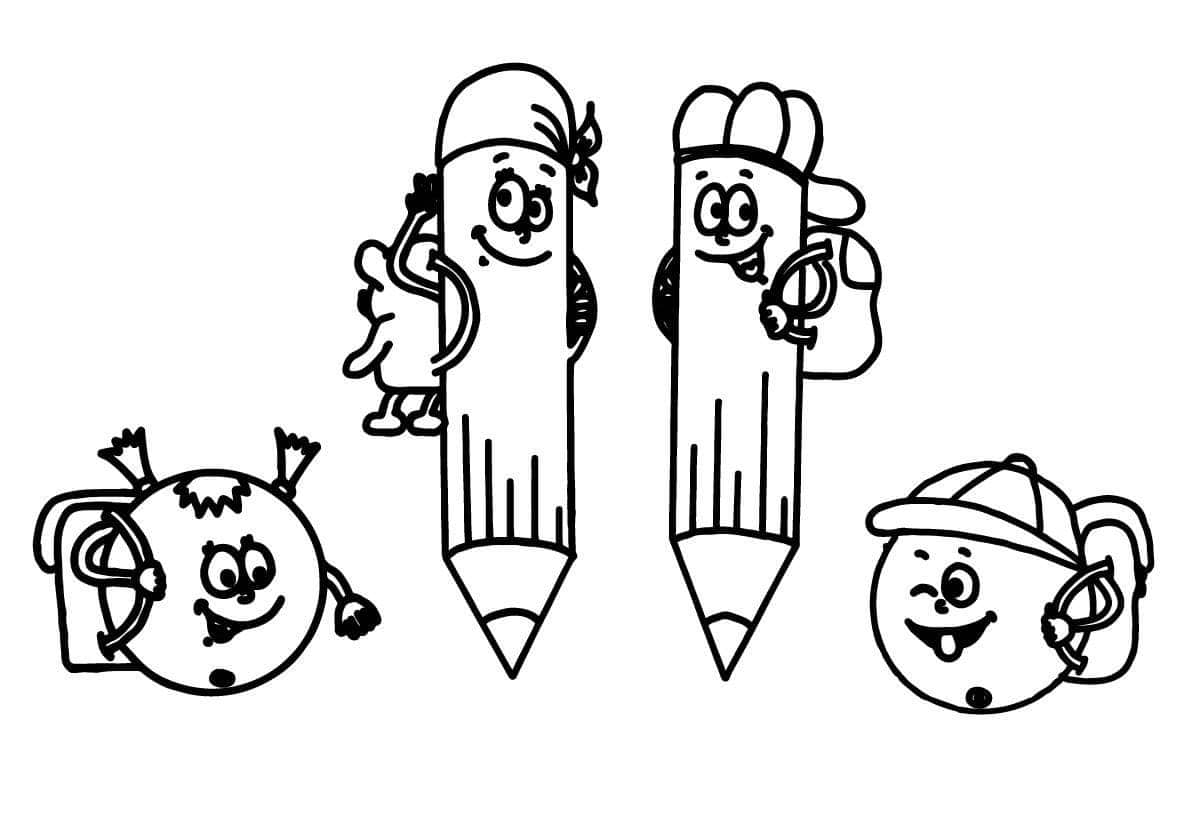 4. 1. Charakteristika třídTřídy: PASTELKY a KORÁLKY	Obě třídy jsou heterogenně složené k věku dětí.Při zařazování dětí do tříd zohledňujeme přání rodičů.Děti jsou ve třídách rozdělené podle věku vždy k 1. 9. příslušného roku. Na začátku září děti ve třídách pasujeme na barvu korálku, popřípadě pastelky. Podle toho, do které třídy chodí. Děti, které do 1. 9. dosáhly:2 let – červená3 let – žlutá4 let – modrá5 – 6 let – zelená – Předškoláci (+ děti s odkladem školní docházky)Děti „červení a žlutí“ mají práci v centrech jednodušší – přihlížíme k věku dětí. Většinu dne se jim věnuje paní učitelka, která má odpolední službu. V kroužku jsou kratší dobu, mají jiné hodnocení, než starší děti. Výchovně vzdělávací činnosti jsou zaměřeny především na zvládání základních hygienických návyků, odloučení od rodičů a dodržování základních pravidel chování v kolektivu. V denním programu převažuje hra, četba pohádek, výtvarné a pohybové aktivity, zpěv, říkadla s pohybem, rytmizace apod. Paní učitelky plánují a přizpůsobují všechny aktivity individuálním potřebám dětí. Účastní se pouze akcí pořádaných přímo v MŠ. Výjimkou je celoškolní výlet.Děti „modří a zelení“ mají větší prostor pro výběr práce. Děti se zde učí mimo jiné samostatnosti, dodržování hygienických a společenských pravidel. Výchovně vzdělávací činnosti jsou zaměřeny na získávání základních vědomostí a dovedností přiměřených věku dětí. Na přípravu a usnadnění vstupu dětí do základní školy. Zároveň však přihlížíme k jejich věkovým i individuálním potřebám. Děti se pravidelně účastní akcí v MŠ i mimo budovu školky (divadlo, plavecký výcvik,…)Kapacita mateřské školy je stanovena pro 56 dětí. Děti jsou rozděleny do 2 tříd. Souběžné působení dvou učitelů ve třídě je zajišťováno v rámci provozních možností školy v době center, pobytu venku, oběda a ukládání k polednímu odpočinku.Vzdělávání dětí probíhá v denním režimu, který je dostatečně flexibilní, reaguje na individuální možnosti a potřeby dětí a potřeby mateřské školy. Děti ve třídách mateřské školy nacházejí potřebné zázemí, bezpečí, klid i soukromí. Pedagogové se plně věnují dětem a jejich vzdělávání. Poměr spontánních a řízených aktivit je              v denním programu mateřské školy vyvážený a to včetně aktivit, které mateřská škola organizuje nad rámec běžného programu. Dětem je poskytován dostatečný prostor pro volnou hru, námětové i tvořivé činnosti, práci s knihami apod. Vzdělávání se uskutečňuje ve všech činnostech a situacích během celého pobytu dětí v mateřské škole. Učení je založeno na aktivní účasti dětí, na jejich vnímání a prožívání. Při plánování činností vychází pedagog z potřeb a zájmů dětí, přihlíží k jejich individuálním vzdělávacím potřebám. Podněcuje děti k samostatnosti, vlastní aktivitě. Děti mají možnost se v případě potřeby nezúčastňovat daných aktivit. Děti do ničeho nenutíme, činnosti jim nabízíme. Podporujeme osobnostní a sociální rozvoj dětí, jejich sebedůvěru, sebeúctu a vzájemné respektování. Záměr:1. 	Hledat nové a nové podněty, pro rozvoj dětí. 2. 	Snažit se o harmonické zázemí MŠ.4. 2. Přijímání dětíK předškolnímu vzdělávání se přednostně přijímají děti, které nejpozději před 1. 9. příslušného roku dosáhnou tří let věku a které mají trvalý pobyt ve školském obvodu mateřské školy.Přijímání dětí do mateřské školy probíhá předáním řádně vyplněné žádosti o přijetí     k předškolnímu vzdělávání ve stanovený den zápisu v mateřské škole. Podrobné informace k průběhu přijímacího řízení včetně termínů a kritérií přijímacího řízení jsou s dostatečným předstihem uvedeny na webových stránkách www.mschroustovice.cz, a také vyvěšeny v mateřské škole a vývěsce městysu Chroustovice.Záměr:1.	Snažit se přijmout všechny děti, které mají spádový školský obvod v Chroustovicích.	5. Charakteristika vzdělávacího programu Školní vzdělávací program „Od podzimu do léta, hledám cestu so světa“ je otevřený dokument s možností různých dodatečných úprav a vkládáním příloh. Školní vzdělávací program, z kterého vycházíme je zpracován v souladu s principy a zásadami RVP PV a je          v souladu s obecně platnými právními předpisy.V rámci tohoto vzdělávacího programu budou probíhat roční tematické projekty. Charakteristika projektu bude vždy upřesněna jako příloha tohoto dokumentu.Tematické celky jsou variabilní, pedagogové mohou kdykoliv reagovat na konkrétní situace a zájmy dětí. Vytvořit nové téma, cíle napříč integrovanými bloky a vracet se k nesplněným cílům. Program „Od podzimu do léta, hledám cestu so světa“ provádí děti školním rokem v závislosti na změnách v přírodě, typických svátcích a symbolech jednotlivých ročních období. Našim cílem je rozvíjet u dětí kompetence, které jsou důležité pro jejich další vzdělávání, jejich schopnosti a dovednosti a podporovat je v získávání nových vědomostí. Rozvíjíme osobní pohodu a spokojenost dětí, podporujeme jejich tělesný rozvoj a zdraví. Vytváříme u dětí základy hodnot, na kterých je založena naše společnost, rozvíjíme jejich schopnost komunikovat, spolupracovat, spolupodílet se na činnostech a rozhodnutích. Vytváříme podmínky a příležitosti k rozvoji sebevědomí a získávání zdravé sebedůvěry. Vedeme děti k poznání, že mají možnost svou životní situaci ovlivňovat a svobodně jednat, avšak zdůrazňujeme, že za to, jak se rozhodne a co udělá, následně odpovídá.5. 1. Hlavní myšlenky programu – filozofie školyV centru zájmu naší pozornosti musí být především dítě a uspokojování všech jeho potřeb. Předškolní vzdělání je důležitou součástí systému vzdělávání a my si musíme uvědomit velkou zodpovědnost, protože určité specifické dovednosti a návyky se vytváří nejsnadněji právě v předškolním období. Naším záměrem je vytvoření takového prostředí, ve kterém budou děti prožívat citovou, fyzickou i sociální pohodu. Dětem chceme nabízet přiměřené činnosti a aktivity, které odpovídají individuálním možnostem každého dítěte. Celý ŠVP orientujeme tak, abychom u dětí podpořily snahu tvořit, experimentovat, přemýšlet a poznávat, pochopit svět kolem sebe a některé vztahy a souvislosti. Podporujeme a rozvíjíme pregramotnosti. Záměr:1. 	Našim cílem je dovést dítě na konci svého předškolního období k tomu, aby v rozsahu svých osobních předpokladů získalo věku přiměřenou fyzickou, psychickou a sociální samostatnost a základy kompetencí k využívání získaných poznatků důležitých pro jeho další rozvoj a učení, pro život a vzdělávání. 2.	Naší snahou je u dětí vytvářet předpoklady pro jednotlivé gramotnosti, tedy uplatňování znalostí, dovedností a postojů v „praktickém životě“. Vycházíme ze zkušeností a prožitků dítěte, jeho zvídavosti, touze objevovat, zkoušet a experimentovat.3.	Posilujeme pozitivní motivací k aktivnímu samostatnému učení a formou zpětné vazby vedeme děti k sebehodnocení.4. 	Velký důraz klademe na utváření kamarádství, tolerance a úcty k vrstevníkům               i dospělým. Vedeme děti k pomoci druhým a rovnému přístupu. Velmi vítáme spolupráci s rodinou. 5. 	Nepředáváme hotové myšlenky, učíme děti argumentovat, diskutovat a vyvozovat!5. 2. Cíle vzdělávacího programuVšechny činnosti v průběhu výchovně vzdělávacího procesu by měly směřovat k dosažení klíčových kompetencí a hlavních vzdělávacích cílů. Každé dítě se však vyvíjí jinak, má jiné schopnosti a předpoklady a proto opustí mateřskou školu s jiným rozsahem dovedností, schopností a vědomostí. Vzdělávací cíle:rozvíjení dítěte, jeho učení a poznánípodporovat u dětí schopnost chápat svět kolem nás, jejich zájem o to, být jeho součástí s možností vlastní účasti na děnípovzbuzovat je k chuti učit se a radovat z poznávání nového,                 k porozumění věcem, jevům a změnám, ke schopnosti vyrovnat se s nimi a umění přizpůsobit sedát dětem možnost k přemýšlení, rozvíjet jejich fantazii, zájmy, nadání, schopnosti a dovednosti jak po stránce tělesné, tak duševnírozvíjet řeč dítěte a schopnost komunikovat s vrstevníky i dospělýmiosvojení si základů hodnot, na nichž je založena naše společnostrozvíjet děti po stránce citové a mravní, položit základy sociálního cítění a solidarityvést děti k osvojení si hodnot spojených s životním prostředím, zdravím a životem vůbec, k tomu, aby si vážily sebe i ostatních lidíseznamovat děti v rámci jejich možností s tradicemi, kulturou a historií země, ve které žijí, rozvíjet schopnost estetického vnímánízískání osobní samostatnosti a schopnosti projevovat se jako samostatná osobnost působící na své okolíučit děti poznávat sám sebe, své možnosti a schopnosti, rozvíjet jejich sebedůvěru a sebevědomívést děti k toleranci ke druhým a schopnosti spolupracovatpodporovat v dětech poznání, že mohou jednat samostatně a svobodně, ale za to, co udělají, také musí nést odpovědnost5. 3. Metody a formy vzděláváníVe vzdělávacím procesu využíváme některých prvků z programu ZAČÍT SPOLU. Je to alternativní program, který vede děti i dospělé ke svobodnému myšlení a jednání.Nejčastější a nejdůležitější formou činností dětí předškolního věku je hra. Pedagogové proto při své práci využívají všechny její stádia (individuální, kooperativní i skupinová) a druhy (např. tvořivé, námětové, dramatizující, konstruktivní, s pravidly apod.) Děti se učí především nápodobou. V průběhu všech činností proto využíváme situačního a sociálního učení, které je založené na vytváření a využívání situací, které poskytují dětem srozumitelné praktické ukázky životních souvislostí tak, aby se dítě učilo dovednostem a poznatkům v okamžiku, kdy je potřebuje, a lépe tak chápalo jejich smysl. Do výchovně vzdělávacího procesu zařazujeme frontální, skupinové i individuální formy vzdělávání, pokusy a experimenty. Všechny organizační formy volí pedagogové tak, aby respektovaly individuální potřeby dětí, byly dostatečně vyvážené a pro děti atraktivní. Kromě organizačních forem využíváme také metody slovní (např. rozhovor, dialog, monolog, vysvětlení, popis, vyprávění, beseda, předčítání), názorné (např. pozorování, předvádění, exkurze a vycházka) a praktické (např. experimenty, pokusy). Výběr metod volí pedagogové vždy v závislosti na didaktickém cíli. Slovní metody vhodně spojují s praktickou činností, názorné metody pak s metodami praktickými. Při vzdělávání dětí zachováváme také obecné zásady jako je cílevědomost, jednotnost a důslednost, přiměřenost, názornost, soustavnost a posloupnost, trvalost a individuální přístup.Metody a formy vzdělávání:  Hraindividuální, kooperativní, skupinovátvořivá, námětová, dramatizující, konstruktivní, s pravidly, pohybová, intelektuální,                         smyslová, napodobující  Situační učení  Sociální učení  Kooperativní učení  Prožitkové učení  Učení hrou  Slovní metodyrozhovor, dialog, monolog, vysvětlení, popis, vyprávění, beseda, předčítání  Názorné metodypozorování, předvádění, exkurze, vycházka  Praktické metodyexperimenty, pokusy  Metoda pokusu a omylu  Frontální, skupinová, individuální forma vzdělávání  Didakticky zacílené činnosti  Spontánní aktivity5. 4. Projekty vzdělávacího programu5.4.1. Narozeninový denNarozeninový den slavíme 1x za měsíc. Vždy všechny děti ze třídy, které daný měsíc slaví narozeniny, je oslaví v jeden den. Společně si připravíme třídu. Nachystáme si stolečky, připravíme si pohoštění, které nám paní kuchařka přinese z jídelny. Děti si sami namažou svačinu, nakrájí ovoce, nalijí pití.Oslavencům zazpíváme, popřejeme, společně se u jednoho stolu nasvačíme. Poté si zahrajeme různé hry na podporu komunikace a spolupráce.Dopoledne zakončíme tancem.U dětí tím podporujeme pocit jedinečnosti ale také sounáležitosti a kamarádství.Každé dítě, které oslavuje své narozeniny, dostane na památku Narozeninový list.5.4.2. PředškoláciPředškoláci se po obědě a provedení hygieny převlékají do pyžam.Všichni půl až tři čtvrtě hodiny na lehátku odpočívají. Kdo potřebuje spát, tak spí a ostatní mohou v klidu opustit lehátka.  Paní učitelka má ve třídě pro děti připravenou rozšiřující nabídku procvičovacích aktivit pro předškoláky. Volba aktivit je na dané paní učitelce. Dětem je nabízena činnost, v které si budou procvičovat již naučené z předchozích dnů – dopoledního vzdělávacího programu. Děti do těchto aktivit nenutíme, ale většina z nich velice ráda tyto úkoly plní.Po splnění práce si děti volí činnost, která je zajímá. Jen musí dodržovat klidový režim a nerušit děti, které odpočívají na lehátku.Pro tento projekt jsme se rozhodli proto, že každé dítě má jinou potřebu spánku a někteří předškoláci se na lehátkách trápili. 5.4.3. Odpolední svačinky na třídáchVzhledem k heterogenní skladbě dětí ve třídách a jejich různé potřebě odpočinku jsme zvolili odpolední svačinky v příslušných třídách. Paní kuchařka donese do tříd odpolední svačinku.Děti po obědě odpočívají na lehátkách. Postupně se probouzí, provádí hygienu, oblékají se a podle své potřeby si volí dobu jídla. Přinesou si na dané místo u stolečku svačinu a pití. Po jídle si po sobě uklidí, odnesou nádobí na určené místo, provedou hygienu a odchází si hrát.6. Vzdělávací obsahKaždý pedagog vybírá témata dle aktuální potřeby a zájmu dětí konkrétní třídy. Blíže je rozpracovává v třídním vzdělávacím programu. Nabízená témata mohou pedagogové dle aktuální potřeby třídy vyměnit nebo nahradit. Během celého roku směřujeme k dosažení klíčových kompetencí. V rámci tohoto vzdělávacího programu budou probíhat roční tematické projekty. Charakteristika projektu bude vždy upřesněna jako příloha tohoto dokumentu.6. 1. Barevný podzimČasové období: 		ZÁŘÍ, ŘÍJEN, LISTOPADZáměrem bloku je adaptace dětí na nové prostředí (seznámení s novým prostředím a novými kamarády). Děti si osvojují základní společenská pravidla a pravidla chování v mateřské škole, poznávají proměny přírody v odcházejícím létě. Rozvíjíme u dětí citlivost a ohleduplnost        k druhým. Seznamujeme dětí se změnami v přírodě na podzim a charakteristickými znaky podzimu. Děti si osvojují poznatky o ovoci a zelenině a jejich sklizni, lesních plodech, počasí a o přípravě zvířat na zimu.Nabídka témat:U nás ve školce To jsem já, to jsi ty Kouzelná slovíčka Jeden drak potkal mrak Čas jablíčkové vůně Vlaštovičko, leť Co nám dala zahrádka Zeleninu jíme rádi Bramboráček Podzimní korálky Kaštanová princezna Dešťové kapičky dostaly nožičky Poslední písnička pro ježka Podzimní čarování Listopad, listopad, lísteček mi na dlaň spad Jak se zvířátka chystají na zimu Zima, zima začínáKlíčové kompetence:Kompetence k učení:Dítě uplatňuje získanou zkušenost v praktických situacích a v dalším učení. Dítě klade otázky a hledá na ně odpovědi, aktivně si všímá, co se kolem něho děje; chce porozumět věcem, jevům a dějům, které kolem sebe vidí; poznává, že se může mnohému naučit, raduje se z toho, co samo dokázalo a zvládlo. Dítě se učí s chutí, pokud se mu dostává uznání a ocenění.Kompetence k řešení problémů:Dítě řeší problémy na základě bezprostřední zkušenosti; postupuje cestou pokusu a omylu, zkouší, experimentuje; spontánně vymýšlí nová řešení problémů a situací; hledá různé možnosti a varianty (má vlastní, originální nápady); využívá při tom dosavadní zkušenosti, fantazii a představivost. Dítě rozlišuje řešení, která jsou funkční (vedoucí k cíli), a řešení, která funkční nejsou; dokáže mezi nimi volit. Dítě se nebojí chybovat, pokud nachází pozitivní ocenění nejen za úspěch, ale také za snahu.Dítě chápe, že vyhýbat se řešení problémů nevede k cíli, ale že jejich včasné a uvážlivé řešení je naopak výhodou; uvědomuje si, že svou aktivitou a iniciativou může situaci ovlivnit.Komunikativní kompetence:Dítě se dokáže vyjadřovat a sdělovat své prožitky, pocity a nálady různými prostředky (řečovými, výtvarnými, hudebními, dramatickými apod.). Dítě komunikuje v běžných situacích bez zábran a ostychu s dětmi i s dospělými; chápe, že být komunikativní, vstřícné, iniciativní a aktivní je výhodou.Dítě ovládá řeč, hovoří ve vhodně formulovaných větách, samostatně vyjadřuje své myšlenky, sdělení, otázky i odpovědi, rozumí slyšenému, slovně reaguje a vede smysluplný dialog. Dítě průběžně rozšiřuje svou slovní zásobu a aktivně ji používá k dokonalejší komunikaci s okolím.Sociální a personální kompetence:Dítě projevuje dětským způsobem citlivost a ohleduplnost k druhým, pomoc slabším, rozpozná nevhodné chování; vnímá nespravedlnost, ubližování, agresivitu a lhostejnost. Dítě napodobuje modely prosociálního chování a mezilidských vztahů, které nachází ve svém okolí. Dítě se spolupodílí na společných rozhodnutích; přijímá vyjasněné a zdůvodněné povinnosti; dodržuje dohodnutá a pochopená pravidla a přizpůsobuje se jim.Dítě si uvědomuje, že za sebe i své jednání odpovídá a nese důsledky. Dítě chápe, že nespravedlnost, ubližování, ponižování, lhostejnost, agresivita a násilí se nevyplácí a že vzniklé konflikty je lépe řešit dohodou; dokáže se bránit projevům násilí jiného dítěte, ponižování a ubližování.Činnostní a občanské kompetence:Dítě spoluvytváří pravidla společného soužití mezi vrstevníky, rozumí jejich smyslu a chápe potřebu je zachovávat. Dítě si uvědomuje svá práva i práva druhých, učí se je hájit a respektovat; chápe, že všichni lidé mají stejnou hodnotu. Dítě dbá na osobní zdraví a bezpečí svoje i druhých, chová se odpovědně s ohledem na zdravé a bezpečné okolní prostředí (přírodní i společenské).Dítě odhaduje rizika svých nápadů, jde za svým záměrem, ale také dokáže měnit cesty a přizpůsobovat se daným okolnostem. Dítě má smysl pro povinnost ve hře, práci i učení; k úkolům a povinnostem přistupuje odpovědně; váží si práce i úsilí druhých.Dílčí vzdělávací cíle:Dítě a jeho tělo:Uvědomění si vlastního těla. Osvojení si věku přiměřených praktických dovedností.Rozvoj a užívání všech smyslů.Rozvoj fyzické i psychické zdatnosti. Rozvoj pohybových schopností a zdokonalování dovedností v oblasti hrubé i jemné motoriky (koordinace a rozsahu pohybu, dýchání, koordinace ruky a oka apod.), ovládání pohybového aparátu a tělesných funkcí.Dítě a jeho psychika:	Jazyk a řečRozvoj komunikativních dovedností (verbálních i neverbálních). Rozvoj receptivních řečových schopností a jazykových dovedností (vnímání, naslouchání, porozumění).Osvojení si některých poznatků a dovedností, které předcházejí čtení i psaní, rozvoj zájmu o psanou podobu jazyka i další formy sdělení verbální i neverbální (výtvarné, hudební, pohybové, dramatické).Rozvoj produktivních řečových schopností (výslovnosti, vytváření pojmů, mluvního projevu, vyjadřování).	Poznávací schopnosti a funkce, představivost a fantazie, myšlenkové operacePosilování přirozených poznávacích citů (zvídavosti, zájmu, radosti z objevování apod.). Rozvoj tvořivosti (tvořivého myšlení, řešení problémů, tvořivého sebevyjádření).Vytváření základů pro práci informacemi. Rozvoj, zpřesňování a kultivace smyslového vnímání, přechod od konkrétně názorného myšlení k myšlení slovně-logickému (pojmovému).	Sebepojetí, city a vůleZískání relativní citové samostatnosti. Poznávání sebe sama, rozvoj pozitivních citů ve vztahu k sobě (uvědomění si vlastní identity, získávání sebevědomí, sebedůvěry, osobní spokojenosti).Rozvoj schopnosti sebeovládání. Získávání relativní citové samostatnosti.Dítě a ten druhý:Seznamování s pravidly chování ve vztahu k druhému. Osvojení si elementárních poznatků, schopností a dovedností důležitých pro navazování a rozvíjení vztahů dítěte k druhým.Vytváření prosociálních postojů (rozvoj sociální citlivosti, tolerance, respektu, přizpůsobivosti apod.).Dítě a společnost:Poznávání pravidel společenského soužití a jejich spoluvytváření v rámci přirozeného sociokulturního prostředí, porozumění základním projevům neverbální komunikace obvyklým v tomto prostředí. Rozvoj schopnosti žít ve společenství ostatních lidí (spolupracovat, spolupodílet se), přináležet k tomuto společenství (ke třídě, k rodině, k ostatním dětem) a vnímat a přijímat základní hodnoty v tomto společenství uznávané.Rozvoj společenského i estetického vkusu.Dítě a svět:Seznamování s místem a prostředím, ve kterém dítě ţije, a vytváření pozitivního vztahu k němu. Rozvoj schopnosti přizpůsobovat se podmínkám vnějšího prostředí i jeho změnám.Vytváření elementárního povědomí o širším přírodním, kulturním i technickém prostředí, o jejich rozmanitosti, vývoji a neustálých proměnách.Nabízené činnosti:pracovní a sebe obslužné činnosti v oblasti hygieny, stolování apod. lokomoční a nelokomoční pohybové činnosti artikulační, řečové, sluchové a rytmické hry společné diskuze, rozhovory komentování zážitků přímé pozorování změn přírody kreslení námětové hry a činnosti, které vedou děti ohleduplnosti k druhému, schopnosti vyřešit spor apod. spontánní hry spoluvytváření pravidel soužití ve třídě preventivní logopedické chvilky grafomotorická cvičenípřirozená dětská cvičení – chůze, běh, lezení apod. pohybové hry výtvarné a pracovní činnosti s podzimní tématikou smyslové hry a činnosti relaxační a odpočinkové činnosti dramatizace pohádek podzimní básničky a písničky námětové hry spontánní dětské hry prohlížení knih diskuze, rozhovory poslech čtených a vyprávěných příběhů hry k rozvoji jazykových a řečových dovedností6. 2. Zimní královstvíČasové období: 		PROSINEC, LEDEN, ÚNORZáměrem tohoto bloku je seznámit děti s vánočními zvyky a tradicemi, s vánočními koledami a vytvořit klidnou předvánoční a vánoční atmosféru. Budeme si pak povídat o charakteristických znacích zimy, péčí o ptáky a zvířata v zimě. Dále se děti seznamují se zimními sporty a hrami, osvojují si poznatky o lidském těle a zdraví. Uvádíme děti do světa materiálních a duchovních hodnot, podporujeme rozvoj jejich intelektu, řeči a jazyka. Prohlubujeme mravní hodnoty dítěte.Nabídka témat:Mikuláši, andílku, děkujeme za nadílku Kouzlo vánoc Dopis ježíškovi Vánoční stromeček zavoněl v pokojiMy tři králové jdeme k vám Bude zima, bude mráz Padá snížek bělounký Hurá na klouzačku aneb zimní sporty Nohy, ruce, ramena Ve zdravém těle zdravý duch Z pohádky do pohádky Haló, pane karnevale Jaro, léto, podzim, zima, to je celý rok Co děláme celý denKlíčové kompetence:Kompetence k učení:Dítě soustředěně pozoruje, zkoumá, objevuje, všímá si souvislostí, experimentuje a užívá při tom jednoduchých pojmů, znaků a symbolů. Dítě má elementární poznatky o světě lidí, kultury, přírody i techniky, který dítě obklopuje, o jeho rozmanitostech a proměnách; orientuje se v řádu a dění v prostředí, ve kterém žije.Dítě se učí nejen spontánně, ale i vědomě, vyvine úsilí, soustředí se na činnost a záměrně si zapamatuje; při zadané práci dokončí, co započalo; dovede postupovat podle instrukcí a pokynů, je schopno dobrat se k výsledkům. Dítě odhaduje své síly, učí se hodnotit svoje osobní pokroky i oceňovat výkony druhých.Kompetence k řešení problémů:Dítě si všímá dění i problémů v bezprostředním okolí; přirozenou motivací k řešení dalších problémů a situací je pro něj pozitivní odezva na aktivní zájem. Dítě řeší problémy, na které stačí; známé a opakující se situace se snaží řešit samostatně (na základě nápodoby či opakování), náročnější s oporou a pomocí dospělého. Dítě rozlišuje řešení, která jsou funkční (vedoucí k cíli), a řešení, která funkční nejsou; dokáže mezi nimi volit.Dítě užívá při řešení myšlenkových i praktických problémů logických, matematických i empirických postupů; pochopí jednoduché algoritmy řešení různých úloh a situací a využívá je v dalších situacích. Dítě se nebojí chybovat, pokud nachází pozitivní ocenění nejen za úspěch, ale také za snahu.Komunikativní kompetence:Dítě se dokáže vyjadřovat a sdělovat své prožitky, pocity a nálady různými prostředky (řečovými, výtvarnými, hudebními, dramatickými apod.). Dítě se domlouvá gesty i slovy, rozlišuje některé symboly, rozumí jejich významu i funkci. Dítě dovede využít informativní a komunikativní prostředky, se kterými se běžně setkává (knížky, encyklopedie, počítač, audiovizuální technika, telefon atp.).Dítě ovládá řeč, hovoří ve vhodně formulovaných větách, samostatně vyjadřuje své myšlenky, sdělení, otázky i odpovědi, rozumí slyšenému, slovně reaguje a vede smysluplný dialog. Dítě komunikuje v běžných situacích bez zábran a ostychu s dětmi i s dospělými; chápe, že být komunikativní, vstřícné, iniciativní a aktivní je výhodou. Dítě průběžně rozšiřuje svou slovní zásobu a aktivně ji používá k dokonalejší komunikaci s okolím.Sociální a personální kompetence:Dítě samostatně rozhoduje o svých činnostech; umí si vytvořit svůj názor a vyjádřit jej. Dítě se dokáže ve skupině prosadit, ale i podřídit, při společných činnostech se domlouvá a spolupracuje; v běžných situacích uplatňuje základní společenské návyky a pravidla společenského styku; je schopné respektovat druhé, vyjednávat, přijímat a uzavírat kompromisy. Dítě chápe, že nespravedlnost, ubližování, ponižování, lhostejnost, agresivita a násilí se nevyplácí a že vzniklé konflikty je lépe řešit dohodou; dokáže se bránit projevům násilí jiného dítěte, ponižování a ubližování.Dítě napodobuje modely prosociálního chování a mezilidských vztahů, které nachází ve svém okolí. Dítě se chová při setkání s neznámými lidmi či v neznámých situacích obezřetně; nevhodné chování i komunikaci, která je mu nepříjemná, umí odmítnout. Dítě je schopno chápat, že lidé se různí, a umí být tolerantní k jejich odlišnostem a jedinečnostem.Činnostní a občanské kompetence:Dítě se učí svoje činnosti a hry plánovat, organizovat, řídit a vyhodnocovat. Dítě se zajímá o druhé i o to, co se kolem děje; je otevřené aktuálnímu dění. Dítě chápe, že zájem o to, co se kolem děje, činorodost, pracovitost a podnikavost jsou přínosem a že naopak lhostejnost, nevšímavost, pohodlnost a nízká aktivita mají svoje nepříznivé důsledky.Dítě dokáže rozpoznat a využívat vlastní silné stránky, poznávat svoje slabé stránky. Dítě chápe, že se může o tom, co udělá, rozhodovat svobodně, ale že za svá rozhodnutí také odpovídá. Dítě má základní dětskou představu o tom, co je v souladu se základními lidskými hodnotami a normami i co je s nimi v rozporu, a snaží se podle toho chovat.Dílčí vzdělávací cíle:Dítě a jeho tělo:Osvojení si poznatků a dovedností důležitých k podpoře zdraví, bezpečí, osobní pohody i pohody prostředí. Rozvoj a užívání všech smyslů.Osvojení si poznatků o těle a jeho zdraví, o pohybových činnostech a jejich kvalitě. Vytváření zdravých životních návyků a postojů jako základů zdravého životního stylu. Uvědomění si vlastního těla.Dítě a jeho psychika:	Jazyk a řečRozvoj receptivních řečových schopností a jazykových dovedností (vnímání, naslouchání, porozumění). Rozvoj produktivních řečových schopností a jazykových dovedností (výslovnosti, vytváření pojmů, mluvního projevu, vyjadřování).Osvojení si některých poznatků a dovedností, které předchází čtení a psaní, rozvoj zájmu o psanou podobu jazyka i další formy sdělení verbální i neverbální (výtvarné, hudební, pohybové, dramatické). Rozvoj kultivovaného projevu.	Poznávací schopnosti a funkce, představivost a fantazie, myšlenkové operaceRozvoj tvořivosti (tvořivého myšlení, řešení problémů, tvořivého sebevyjádření). Rozvoj paměti a pozornosti, přechod od bezděčných forem těchto funkcí         k úmyslným.Vytváření pozitivního vztahu k intelektuálním činnostem a k učení, podpora a rozvoj zájmu o učení. Vytváření základů pro práci s informacemi. Rozvoj a kultivace představivosti a fantazie.	Sebepojetí, city a vůleRozvoj schopnosti citové vztahy vytvářet, rozvíjet je a city plně prožívat. Rozvoj a kultivace mravního i estetického vnímání, cítění a prožívání.Rozvoj poznatků, schopností a dovedností umožňujících pocity, získané dojmy a prožitky vyjádřit. Rozvoj schopnosti sebeovládání. Získání schopnosti záměrně řídit svoje chování a ovlivňovat vlastní situaci.Dítě a ten druhý:Osvojení si elementárních poznatků, schopností a dovedností důležitých pro navazování a rozvíjení vztahů dítěte k druhým lidem. Posilování prosociálního chování ve vztahu k ostatním lidem (v rodině, v mateřské škole, v dětské herní skupině apod.).Rozvoj interaktivních a komunikativních dovedností verbálních i neverbálních. Ochrana osobního soukromí a bezpečí ve vztazích s druhými dětmi i dospělými. Vytváření prosociálních postojů (rozvoj sociální citlivosti, tolerance, respektu, přizpůsobivosti apod.).Dítě a společnost:Rozvoj společenského i estetického vkusu. Seznamování se světem lidí, kultury a umění, osvojení si základních poznatků o prostředí, v němž dítě žije.Rozvoj schopnosti žít ve společenství ostatních lidí (spolupracovat, spolupodílet se), přinášet k tomuto společenství (ke třídě, k rodině, k ostatním dětem) a vnímat a přijímat základní hodnoty v tomto společenství uznávané. Vytvoření povědomí o mezilidských morálních hodnotách. Vytvoření základů aktivních postojů ke světu, k životu, pozitivních vztahů ke kultuře a umění, rozvoj dovedností umožňujících tyto vztahy a postoje vyjadřovat a projevovat.Dítě a svět:Rozvoj úcty k životu ve všech jeho formách. Vytváření elementárního povědomí o širším přírodním, kulturním i technickém prostředí, o jejich rozmanitosti, vývoji a neustálých proměnách.Osvojení si poznatků a dovedností potřebných k vykonávání jednoduchých činností v péči o okolí při spoluvytváření zdravého a bezpečného prostředí a k ochraně dítěte před jeho nebezpečnými vlivy. Pochopení, že změny způsobené lidskou činností mohou prostředí chránit a zlepšovat, ale také poškozovat a ničit.Nabízené činnosti:pracovní a výtvarné činnosti s vánoční tématikou spontánní dětské hry hudební a hudebně pohybové hry vánoční koledy poslech vánočních příběhů komentování zážitků preventivní logopedické chvilky grafomotorická cvičeníspontánní hra dětí poslech a vyprávění pohádek dramatizace pohádek artikulační, dechová a logopedická cvičení básničky a písničky se zimní tématikou přímé pozorování přírody námětové hry a činnosti smyslové a psychomotorické hry výtvarné a pracovní činnosti se zimní tématikou zdravotní cvičení relaxační a odpočinkové činnosti6. 3. Můj světČasové období: 		BŘEZEN, DUBEN, KVĚTEN, ČERVENZáměrem bloku je seznámit děti s jarními svátky a tradicemi, jarními květinami. Děti si osvojují poznatky o zvířatech a jejich mláďatech, o dopravě, dopravních prostředcích a pravidlech bezpečného chování na silnici.  Rozvíjíme kladný vztah k rodině. Osvojíme si základních poznatky o členech rodiny. Oslavíme společně Den matek a Den dětí. Seznámíme se s řemesly a povoláními. Budeme pozorovat a aktivně si všímat změn v přírodě – kvetoucí stromy, květiny, hmyz. Seznámíme se s naší vlastí a okrajově celým světem.Nabídka témat:Zima už je pryč Přišlo jaro do vsi Na jaře se hlína budí Vstávej semínko Kniha je náš kamarád Upletli jsme pomlázku Na tom našem dvorečku Kosí písnička Jede, jede mašinka Děti, pozor červená Co už umím, co už znám Naše ZeměKdopak mě má nejvíc rád Moje máma a můj táta Až já budu velká Nedivte se, je to tak, už rozkvetl vlčí mák Včelka bzučí po stráni Léto ťuká na okýnka Na zahrádce pod jabloní Kde bydlím Děti z celého světa Hurá prázdniny Cestujeme letem světemKlíčové kompetence:Kompetence k učení:Dítě soustředěně pozoruje, zkoumá, objevuje, všímá si souvislostí, experimentuje a užívá při tom jednoduchých pojmů, znaků a symbolů. Dítě má elementární poznatky o světě lidí, kultury, přírody i techniky, který dítě obklopuje, o jeho rozmanitostech a proměnách; orientuje se v řádu a dění v prostředí, ve kterém žije.Dítě klade otázky a hledá na ně odpovědi, aktivně si všímá, co se kolem něho děje; chce porozumět věcem, jevům a dějům, které kolem sebe vidí; poznává, že se může mnohému naučit, raduje se z toho, co samo dokázalo a zvládlo. Dítě se učí nejen spontánně, ale i vědomě, vyvine úsilí, soustředí se na činnost a záměrně si zapamatuje; při zadané práci dokončí, co započalo; dovede postupovat podle instrukcí a pokynů, je schopno dobrat se k výsledkůmKompetence k řešení problémů:Dítě si zpřesňuje početní představy, užívá číselných a matematických pojmů, vnímá elementární matematické souvislosti. Dítě chápe, že vyhýbat se řešení problémů nevede k cíli, ale ţe jejich včasné a uvážlivé řešení je naopak výhodou; uvědomuje si, že svou aktivitou a iniciativou může situaci ovlivnit.Dítě si všímá dění i problémů v bezprostředním okolí; přirozenou motivací k řešení dalších problémů a situací je pro něj pozitivní odezva na aktivní zájem. Dítě užívá při řešení myšlenkových i praktických problémů logických, matematických i empirických postupů; pochopí jednoduché algoritmy řešení různých úloh a situací a využívá je v dalších situacích.Komunikativní kompetence:Dítě se domlouvá gesty i slovy, rozlišuje některé symboly, rozumí jejich významu i funkci. Dítě ovládá dovednosti předcházející čtení a psaní. Dítě dovede využít informativní a komunikativní prostředky, se kterými se běžně setkává (knížky, encyklopedie, počítač, audiovizuální technika, telefon atp.).Dítě ví, že lidé se dorozumívají i jinými jazyky a že je možno se jim učit; má vytvořeny elementární předpoklady k učení se cizímu jazyku.Sociální a personální kompetence:Dítě projevuje dětským způsobem citlivost a ohleduplnost k druhým, pomoc slabším, rozpozná nevhodné chování; vnímá nespravedlnost, ubližování, agresivitu a lhostejnost. Dítě se dokáže ve skupině prosadit, ale i podřídit, při společných činnostech se domlouvá a spolupracuje; v běžných situacích uplatňuje základní společenské návyky a pravidla společenského styku; je schopné respektovat druhé, vyjednávat, přijímat a uzavírat kompromisy. Dítě je schopno chápat, že lidé se různí, a umí být tolerantní k jejich odlišnostem a jedinečnostem.Dítě samostatně rozhoduje o svých činnostech; umí si vytvořit svůj názor a vyjádřit jej. Dítě si uvědomuje, že za sebe i své jednání odpovídá a nese důsledky. Dítě se chová při setkání s neznámými lidmi či v neznámých situacích obezřetně; nevhodné chování i komunikaci, která je mu nepříjemná, umí odmítnout.Činnostní a občanské kompetence:Dítě se zajímá o druhé i o to, co se kolem děje; je otevřené aktuálnímu dění. Dítě má základní dětskou představu o tom, co je v souladu se základními lidskými hodnotami a normami i co je s nimi v rozporu, a snaží se podle toho chovat. Dítě ví, že není jedno, v jakém prostředí žije, uvědomuje si, že se svým chováním na něm podílí a že je může ovlivnit.Dítě se učí svoje činnosti a hry plánovat, organizovat, řídit a vyhodnocovat. Dítě chápe, že zájem o to, co se kolem děje, činorodost, pracovitost a podnikavost jsou přínosem a že naopak lhostejnost, nevšímavost, pohodlnost a nízká aktivita mají svoje nepříznivé důsledky. Dítě dbá na osobní zdraví a bezpečí svoje i druhých, chová se odpovědně s ohledem na zdravé a bezpečné okolní prostředí (přírodní i společenské).Dílčí vzdělávací cíle:Dítě a jeho tělo:Rozvoj fyzické i psychické zdatnosti. Vytváření zdravých životních návyků a postojů jako základů zdravého životního stylu. Osvojení si poznatků a dovedností důležitých k podpoře zdraví, bezpečí, osobní pohody i pohody prostředí.Rozvoj pohybových schopností a zdokonalování dovedností v oblasti hrubé i jemné motoriky (koordinace a rozsah pohybu, dýchání, koordinace ruky a oka apod.), Ovládání pohybového aparátu a tělesných funkcí. Osvojení si věku přiměřených praktických dovedností.Dítě a jeho psychika:	Jazyk a řečRozvoj komunikativních dovedností (verbálních i neverbálních) a kultivovaného projevu. Rozvoj receptivních řečových schopností a komunikačních dovedností (vnímání, naslouchání, porozumění). Rozvoj produktivních řečových schopností a jazykových dovedností (výslovnosti, vytváření pojmů, mluvního projevu, vyjadřování).Osvojení si některých poznatků a dovedností, které předcházejí čtení i psaní, rozvoj zájmu o psanou podobu jazyka i další formy sdělení verbální i neverbální (výtvarné, hudební, pohybové, dramatické).	Poznávací schopnosti a funkce, představivost a fantazie, myšlenkové operaceOsvojení si elementárních poznatků o znakových systémech a jejich funkci (abeceda, čísla). Vytváření pozitivního vztahu k intelektuálním činnostem a k učení, podpora a rozvoj zájmu o učení. Rozvoj, zpřesňování a kultivace smyslového vnímání, přechod od konkrétně názorného myšlení k myšlení slovně-logickému (pojmovému).Rozvoj paměti a pozornosti, přechod od bezděčných forem těchto funkcí k úmyslným. Rozvoj a kultivace představivosti a fantazie.	Sebepojetí, city a vůleRozvoj a kultivace mravního i estetického vnímání, cítěni a prožívání. Získání schopnosti záměrně řídit svoje chování a ovlivňovat vlastní situaci. Rozvoj schopnosti citové vztahy vytvářet, rozvíjet je a city plně prožívat.Získání schopnosti záměrně řídit své chování a ovlivňovat vlastní situaci. Rozvoj schopnosti sebeovládání. Rozvoj poznatků, schopností a dovedností umožňujících pocity, získané dojmy a prožitky vyjádřit.Dítě a ten druhý:Rozvoj kooperativních dovedností. Ochrana osobního soukromí a bezpečí ve vztazích s druhými dětmi i dospělými. Rozvoj interaktivních a komunikativních dovedností verbálních i neverbálních.Posilování prosociálního chování ve vztahu k ostatním lidem (v rodině, v mateřské škole, v dětské herní skupině apod.).Dítě a společnost:Vytvoření povědomí o mezilidských morálních hodnotách. Vytvoření základů aktivních postojů ke světu, k životu, pozitivních vztahů ke kultuře a umění, rozvoj dovedností umožňujících tyto vztahy a postoje vyjadřovat a projevovat. Rozvoj základních kulturně společenských postojů, návyků a dovedností dítěte, rozvoj schopnosti projevovat se autenticky, chovat se autonomně, prosociálně a aktivně se přizpůsobovat společenskému prostředí a zvládat jeho změny.Seznamování se světem lidí, kultury a umění, osvojení si základních poznatků o prostředí, v němž dítě žije. Vytváření povědomí o existenci ostatních kultur a národností.Dítě a svět:Pochopení, že změny způsobené lidskou činností mohou prostředí chránit a zlepšovat, ale také poškozovat a ničit. Rozvoj úcty k životu ve všech jeho formách. Vytvoření povědomí o vlastní sounáležitosti se světem, se živou a neživou přírodou, lidmi, společností, planetou Zemí.Poznávání jiných kultur.Osvojení si poznatků a dovedností potřebných k vykonávání jednoduchých činností v péči o okolí při spoluvytváření zdravého a bezpečného prostředí a k ochraně dítěte před jeho nebezpečnými vlivy.Nabízené činnosti:básničky a říkadla s jarní, letní tématikou, tématikou rodiny, cestování přímé pozorování přírody a okolí hudebně pohybové a hudební činnosti výtvarné a pracovní činnosti s jarní tématikou činnosti rozvíjející jazykové a řečové dovednosti dětí rozhovory, sdělování zážitků přirozená dětská cvičení – chůze, běh, lezení hry a činnosti seznamující se zvířaty četba a poslech pohádek a příběhů hry a činnosti na téma dopravy spontánní hra hry a činnosti procvičující orientaci v prostoru, v rovině preventivní logopedické chvilky grafomotorická cvičenízdravotní cvičení relaxační a odpočinková cvičení výtvarné a pracovní činnosti – např. Den dětí, Den matekhry a činnosti seznamující s řemesly a povoláními hry a činnosti na téma rodiny námětové hry7. Evaluační systémEvaluace je neustálý proces vyhodnocování podmínek vzdělávání a vzdělávacího procesu v mateřské škole. Toto systematické vyhodnocování slouží ke zlepšení vzdělávání dětí i vzdělávacích podmínek.Přehled evaluační činnosti školy je přehledem o tom, jak naše škola a její pedagogové pracují se zpětnou vazbou a je zaměřena:Přehledy činností, které probíhají na úrovni školyPřehledy činností, které probíhají na úrovni třídPřehled o sledování a hodnocení výsledků vzdělávání u dětíÚroveň školyProvádí ředitelka a vedoucí učitelka, které sledují a vyhodnocují průběžně a opakovaně podmínky a to jednak materiální, organizační, ale především pedagogické, psychosociální, hygienické, podmínky týkající se pedagogického stylu, forem, metod práce, dodržování stanovených zásad. Hodnocení práce druhých – hospitace.Na pedagogických radách a provozních poradách – 1x za měsícPodklady pro zprávu školy – 1x za rokÚroveň třídEvaluace pomocí obecných – rámcových cílů (co se učí, s jakou hodnotou se dítě setkává, zda má prostor pro samostatnost) – 1x za den, bez zápisuZápis do třídní knihy – 1x za denEvaluace týdenního plánu - Po ukončení tématu zhodnotí jaké dovednosti a vědomosti děti získaly. – 1x za týden (podle délky podtématu)Evaluace předchozího integrovaného bloku – plnění vzhledem k získaným klíčovým kompetencím a cílům dílčích vzdělávacích oblastí – 1x po ukončení blokuÚroveň dětíPedagog sleduje rozvoj a osobní vzdělávací pokroky u každého dítěte zvlášť a důležité informace dokumentuje, vyhodnocuje a tím mu zajistí odpovídající podporu v rozvoji a učení. Tyto záznamy jsou zcela důvěrné a přístupné pouze pedagogům v MŠ. – průběžně během roku8. Seznam příloh:Aktuální personální obsazení mateřské školyOčekávané výstupyMetodická příručka pro tvorbu PLPP a IVPRoční tematický projektOBLASTI EVALUACEOBLASTI EVALUACEOBLASTI EVALUACEOBLASTI EVALUACEOBLASTI EVALUACECO BUDEME HODNOTITZODPOVĚDNOSTJAKÝM ZPŮSOBEMFREKVENCEKRITÉRIAVĚCNÉ VYBAVENÍMateriální       podmínkyVedoucí    učitelkaNákup nových pomůcek a vybavení1x ročněModernizovat vybavení materiálem, který odpovídá trendům současného vzděláváníDbát na funkčnost veškerého vybavení Vedoucí   učitelka, Školník,  ŠkolniceKontrolní činnost1x za měsíc dle potřeby drobné opravyBOZPŽIVOTOSPRÁVASložení jídelníčkuVedoucí   učitelka   vedoucí  stravováníSpotřební koš, nabízet plnohodnotnou stravuDotazník1x ročněPlnohodnotný spotřební koš Spokojenost rodičůPSYCHOSOCIÁLNÍ PODMÍNKYSpokojenost všech zúčastněnýchVedoucí   učitelkaVytvářet pravidla1x ročněDobré vztahy mezi personálem, rodiči, dětmiŘÍZENÍ ŠKOLYPersonální podmínkyŘeditelka školy,       Vedoucí uč.   Vytvářet školní řád, směrnicePožadavky MŠMTPersonální složení, pracovní úvazkyHospitační činnostŘeditelka školyVedoucí    učitelkaPozorování ve tříděDle potřebySoučinnost s RVP, s ŠVP, s TVP.PERSONÁLNÍ A PEDAGOGICKÉ ZAJIŠTĚNÍPedagogická      způsobilostVedoucí   učitelkaÚčast na seminářích, samostudiumDle potřebyHospitační činnostSPOLUÚČAST    RODIČŮZjišťovat vzájemnou informovanost (rodič – škola, škola – rodič)Vedoucí učitelka, učitelky na třídáchRozhovory s rodičiPrůběžněSpokojenost rodičů s informovanostíKonzultační hodiny Dle rozpisuKonzultace s rodiči předškolákůÚnorInformovanost rodičůAkce s rodiči, společné tvořivé dílnyUčitelky na třídáchKniha návštěv4x za rokSoučinnost s ŠVPDotazníkyDle rozpisuVyplněním rodičiNa konci rokuAnonymní vyplnění rodičiPRŮBĚH VZDĚLÁVÁNÍSledování vzdělávacích pokroků u dětíUčitelky na třídáchPrůběžné sledování během roku, záznamy ve třídách2x do roka,dle potřebyKritéria pro získané kompetencePortfoliaUčitelky na třídáchPozorování, záznamyPrůběžně, zápis Pokroky ve vývoji dítěteEvaluační zprávy po ukončení jednotlivých blokůUčitelky na třídáchPísemná zprávaPo ukončení blokuPlnění rámcových cílů